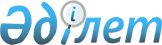 Об областном бюджете на 2020-2022 годыРешение Жамбылского областного маслихата от 12 декабря 2019 года № 41-3. Зарегистрировано Департаментом юстиции Жамбылской области 19 декабря 2019 года № 4449.
      В соответствии со статьей 8 Бюджетного кодекса Республики Казахстан от 4 декабря 2008 года и с Законом Республики Казахстан от 4 декабря 2019 года "О республиканском бюджете на 2020-2022 годы" Жамбылский областной маслихат РЕШИЛ:
      1. Утвердить областной бюджет на 2020-2022 годы, согласно приложениям 1, 2, 3, 4, в том числе на 2020 год в следующих объемах: 
      1) доходы –337 596 014 тысяч тенге, в том числе:
      налоговые поступления – 29 242 847 тысяч тенге;
      неналоговые поступления – 2 017 401 тысяч тенге;
      поступления от продажи основного капитала – 55 000 тысяч тенге;
      поступления трансфертов – 306 280 766 тысяч тенге;
      2) затраты – 350 311 521 тысяч тенге;
      3) чистое бюджетное кредитование – 43 842 716 тысяч тенге:
      бюджетные кредиты – 51 938 187 тысяч тенге;
      погашение бюджетных кредитов – 8 095 471 тысяч тенге; 
      4) cальдо по операциям с финансовыми активами - 616 201;
      приобретение финансовых активов – 0;
      поступления от продажи финансовых активов государства – 0;
      5) дефицит бюджета (профицит) – -57 174 424 тысяч тенге;
      6) финансирование дефицита бюджета (использование профицита) - 57 174 424 тысяч тенге.
      Сноска. Пункт 1 с изменениями, внесенными решениями Жамбылского областного маслихата от 30.03.2020 № 44-2 (вводится в действие с 01.01.2020); от 03.04.2020 № 45-5 (вводится в действие с 01.01.2020); от 16.04.2020 № 46-2 (вводится в действие с 01.01.2020); от 15.06.2020 № 47-8 (вводится в действие с 01.01.2020); от 13.08.2020 № 49-2 (вводится в действие с 01.01.2020); от 15.10.2020 № 50-5 (вводится в действие с 01.01.2020); от 30.11.2020 № 51-2 (вводится в действие с 01.01.2020); 25.12.2020 № 53-2 (вводится в действие с 01.01.2020).


      2. Установить бюджетные субвенции, предаваемые из областного бюджета в районные бюджеты и бюджет города Тараз на 2020 год в сумме 127 676 279 тысяч тенге, в том числе:
      Байзакскому району – 11 916 045 тысяч тенге;
      Жамбылскому району – 9 680 410 тысяч тенге;
      Жуалынскому району – 9 412 152 тысяч тенге;
      Кордайскому району – 14 157 707 тысяч тенге;
      Меркенскому району – 10 517 828 тысяч тенге;
      Мойынкумскому району – 6 248 721 тысяч тенге;
      Сарысускому району – 8 499 380 тысяч тенге;
      Таласскому району – 8 663 165 тысяч тенге;
      району Т. Рыскулова – 7 926 575 тысяч тенге;
      Шускому району – 12 059 563 тысяч тенге;
      городу Тараз – 28 594 733 тысяч тенге.
      3. В областном бюджете на 2020 год бюджетам районов и города Тараз предусмотрены целевые текущие трансферты за счет средств республиканского бюджета, распределение которых определяются на основании постановления акимата Жамбылской области:
      1) на выплату государственной адресной социальной помощи;
      2) на увеличение оплаты труда педагогов государственных организаций дошкольного образования;
      3) на доплату за квалификационную категорию педагогам государственных организаций дошкольного образования;
      4) на апробирование подушевого финансирования организаций среднего образования;
      5) на увеличение оплаты труда педагогов государственных организаций среднего образования;
      6) на доплату за квалификационную категорию педагогам государственных организаций среднего образования;
      7) на установление доплат к должностному окладу за особые условия труда в организациях культуры и архивных учреждениях управленческому и основному персоналу государственных организаций культуры и архивных учреждений;
      8) на установление доплат к заработной плате работников, предоставляющих специальные социальные услуги в государственных организациях социальной защиты населения.
      4. Предусмотреть в областном бюджете на 2020 год за счет средств республиканского бюджета бюджетам районов и города Тараз целевые трансферты на развитие, распределение которых определяются на основании постановления акимата Жамбылской области.
      5. В областном бюджете на 2020 год за счет кредитов из республиканского бюджета бюджетам районов и города Тараз предусмотрены кредиты на реализацию мер социальной поддержки специалистов и моногородах и на проведение капитального ремонта общего имущества объектов кондоминиумов, распределение которых определяются на основании постановления акимата Жамбылской области.
      6. В областном бюджете на 2020 год за счет средств областного бюджета бюджетам районов и города Тараз предусмотрены целевые текущие трансферты и трансферты на развитие, распределение которых определяются на основании постановления акимата Жамбылской области.
      7. Утвердить резерв местного исполнительного органа области на 2020 год в объеме 597 097 тысяч тенге. 
      8. Утвердить перечень местных бюджетных программ, не подлежащих секвестру в процессе исполнения местных бюджетов на 2020 год, согласно приложению 4.
      9. Контроль за исполнением данного решения возложить на постоянную комиссию областного маслихата по вопросам экономики, бюджета, налога и местного самоуправления.
      10. Настоящее решение вступает в силу со дня государственной регистрации в органах юстиции и вводится в действие с 1 января 2020 года. Областной бюджет на 2020 год
      Сноска. Приложение 1 - в редакции решения Жамбылского областного маслихата от 25.12.2020 № 53-2 (вводится в действие с 01.01.2020). Областной бюджет на 2021 год Областной бюджет на 2022 год Перечень местных бюджетных программ, не подлежащих секвестру в процессе исполнения местных бюджетов на 2020 год
					© 2012. РГП на ПХВ «Институт законодательства и правовой информации Республики Казахстан» Министерства юстиции Республики Казахстан
				
      Председатель сессии

      Жамбылского областного маслихата

Ж. Айтишев

      Секретарь Жамбылского

      областного маслихата

Б. Карашолаков
Приложение 1 к решению
Жамбылского областного маслихата
№ 41-3 от 12 декабря 2019 года
Категория
Категория
Категория
Наименование
Сумма, тысяч тенге
Класс
Класс
Сумма, тысяч тенге
Подкласс
Подкласс
Сумма, тысяч тенге
1
1
1
2
3
I. Доходы
337 596 014
1
Налоговые поступления
29 242 847
01
Подоходный налог
14 450 869
1
Корпоративный подоходный налог
1 494 736
2
Индивидуальный подоходный налог
12 956 133
03
Социальный налог
11 105 106
1
Социальный налог
11 105 106
05
Внутренние налоги на товары, работы и услуги
3 686 872
3
Поступления за использование природных и других ресурсов
3 679 878
4
Сборы за ведение предпринимательской и профессиональной деятельности
6 994
2
Неналоговые поступления
2 017 401
01
Доходы от государственной собственности
217 964
1
Поступления части чистого дохода государственных предприятий
17 349
3
Дивиденды на государственные пакеты акций, находящиеся в государственной собственности
2 177
4
Доходы на доли участия в юридических лицах, находящиеся в государственной собственности
538
5
Доходы от аренды имущества, находящегося в государственной собственности
26 000
7
Вознаграждения по кредитам, выданным из государственного бюджета
171 900
04
 Штрафы, пени, санкции, взыскания, налагаемые государственными учреждениями, финансируемыми из государственного бюджета, а также содержащимися и финансируемыми из бюджета (сметы расходов) Национального Банка Республики Казахстан 
950 900
1
Штрафы, пени, санкции, взыскания, налагаемые государственными учреждениями, финансируемыми из государственного бюджета, а также содержащимися и финансируемыми из бюджета (сметы расходов) Национального Банка Республики Казахстан
950 900
06
Прочие неналоговые поступления
848 537
1
Прочие неналоговые поступления
848 537
3
Поступления от продажи основного капитала
55 000
01
Продажа государственного имущества, закрепленного за государственными учреждениями
55 000
1
Продажа государственного имущества, закрепленного за государственными учреждениями
55 000
4
 Поступления трансфертов 
306 280 766
01
Трансферты из нижестоящих органов государственного управления
1 488 592
2
Трансферты из районных (городов областного значения) бюджетов
1 488 592
02
Трансферты из вышестоящих органов государственного управления
304 792 174
1
Трансферты из республиканского бюджета
304 792 174
Функциональная группа
Функциональная группа
Функциональная группа
Функциональная группа
Сомасы, мың теңге
Администратор бюджетных программ
Администратор бюджетных программ
Администратор бюджетных программ
Сомасы, мың теңге
Программы
Программы
Сомасы, мың теңге
Наименование
Сомасы, мың теңге
1
1
1
2
3
II Затраты
350 311 521
01
Государственные услуги общего характера
2 440 758
110
Аппарат маслихата области
68 090
001
Услуги по обеспечению деятельности маслихата области
65 600
003
Капитальные расходы государственного органа
2 490
120
Аппарат акима области
1 608 214
001
Услуги по обеспечению деятельности акима области
1 476 905
007
Капитальные расходы подведомственных государственных учреждений и организаций
36 490
009
Обеспечение и проведение выборов акимов городов районного значения, сел, поселков, сельских округов
11 466
013
Обеспечение деятельности Ассамблеи народа Казахстана области
83 353
263
Управление внутренней политики области
43 681
075
Обеспечение деятельности Ассамблеи народа Казахстана области
43 681
282
Ревизионная комиссия области
257 368
001
Услуги по обеспечению деятельности ревизионной комиссии области 
254 507
003
Капитальные расходы государственного органа
2 861
257
Управление финансов области
181 037
001
Услуги по реализации государственной политики в области исполнения местного бюджета и управления коммунальной собственностью
169 505
009
Приватизация, управление коммунальным имуществом, постприватизационная деятельность и регулирование споров, связанных с этим
1 075
013
Капитальные расходы государственного органа 
10 457
718
Управление государственных закупок области
27 024
001
Услуги по реализации государственной политики в области государственных закупок на местном уровне
22 745
003
Капитальные расходы государственного органа 
4 279
258
Управление экономики и бюджетного планирования области
121 301
001
Услуги по реализации государственной политики в области формирования и развития экономической политики, системы государственного планирования 
118 053
005
Капитальные расходы государственного органа 
3 248
269
Управление по делам религий области
134 043
001
Услуги по реализации государственной политики в сфере религиозной деятельности на местном уровне
36 093
003
Изучение и анализ религиозной ситуации в регионе
1 208
004
Изучение и анализ религиозной ситуации в регионе
2 433
005
Изучение и анализ религиозной ситуации в регионе
94 309
02
Оборона
498 744
120
Аппарат акима области
177 342
010
Мероприятия в рамках исполнения всеобщей воинской обязанности
52 542
011
Подготовка территориальной обороны и территориальная оборона областного масштаба
124 800
271
Управление строительства области
22 672
002
Развитие объектов мобилизационной подготовки и чрезвычайных ситуаций
12 354
036
Проведение работ по инженерной защите населения, объектов и территории от природных и стихийных бедствий
10 318
287
Территориальный орган, уполномоченных органов в области чрезвычайных ситуаций природного и техногенного характера, гражданской обороны, финансируемый из областного бюджета
298 730
002
Капитальные расходы территориального органа и подведомственных государственных учреждений
245 974
004
Предупреждение и ликвидация чрезвычайных ситуаций областного масштаба
52 756
03
Общественный порядок, безопасность, правовая, судебная, уголовно-исполнительная деятельность
10 284 353
252
Исполнительный орган внутренних дел, финансируемый из областного бюджета
9 913 848
001
Услуги по реализации государственной политики в области обеспечения охраны общественного порядка и безопасности на территории области
8 539 137
003
Поощрение граждан, участвующих в охране общественного порядка
1 254
006
Капитальные расходы государственного органа
1 373 457
271
Управление строительства области
370 505
003
Развитие объектов органов внутренних дел 
370 505
04
Образование
59 457 179
261
Управление образования области
3 407 497
003
Общеобразовательное обучение по специальным образовательным учебным программам
2 007 127
006
Общеобразовательное обучение одаренных детей в специализированных организациях образования
1 400 370
271
Управление строительства области
5 332 294
069
Строительство и реконструкция объектов дополнительного образования
201 319
079
Целевые трансферты на развитие районным (городов областного значения) бюджетам на строительство и реконструкцию объектов начального, основного среднего и общего среднего образования
4 773 627
086
Строительство и реконструкция объектов начального, основного среднего и общего среднего образования
357 348
285
Управление физической культуры и спорта области
2 127 691
006
Дополнительное образование для детей и юношества по спорту
1 808 285
007
Общеобразовательное обучение одаренных в спорте детей в специализированных организациях образования
319 406
253
Управление здравоохранения области
631 119
043
Подготовка специалистов в организациях технического и профессионального, послесреднего образования
631 119
261
Управление образования области
8 517 638
024
Подготовка специалистов в организациях технического и профессионального образования
8 517 638
271
Управление строительства области
51 878
099
Строительство и реконструкция объектов технического, профессионального и послесреднего образования
51 878
120
Аппарат акима области
13 648
019
Обучение участников избирательного процесса
13 648
253
Управление здравоохранения области
31 857
003
Повышение квалификации и переподготовка кадров
31 857
253
Управление здравоохранения области
29 517
057
Подготовка специалистов с высшим, послевузовским образованием и оказание социальной поддержки обучающимся
29 517
261
Управление образования области
114 164
057
Подготовка специалистов с высшим, послевузовским образованием и оказание социальной поддержки обучающимся
114 164
253
Управление здравоохранения области
6 000
034
Капитальные расходы государственных организаций образования системы здравоохранения
6 000
261
Управление образования области
39 193 876
001
Услуги по реализации государственной политики на местном уровне в области образования 
157 070
004
Информатизация системы образования в областных государственных учреждениях образования 
345 226
005
Приобретение и доставка учебников, учебно-методических комплексов для областных государственных учреждений образования
72 424
007
Проведение школьных олимпиад, внешкольных мероприятий и конкурсов областного масштаба
244 372
011
Обследование психического здоровья детей и подростков и оказание психолого-медико-педагогической консультативной помощи населению
158 925
012
Реабилитация и социальная адаптация детей и подростков с проблемами в развитии
72 140
029
Методическая работа
81 193
067
Капитальные расходы подведомственных государственных учреждений и организаций
3 858 980
113
Целевые текущие трансферты нижестоящим бюджетам
34 203 546
05
Здравоохранение
14 300 163
253
Управление здравоохранения области
1 141 104
006
Услуги по охране материнства и детства
297 204
007
Пропаганда здорового образа жизни
84 873
041
Дополнительное обеспечение гарантированного объема бесплатной медицинской помощи по решению местных представительных органов областей
582 651
050
Возмещение лизинговых платежей по санитарному транспорту, приобретенных на условиях финансового лизинга
176 376
271
Управление строительства области
4 705 569
038
Строительство и реконструкция объектов здравоохранения
4 705 569
253
Управление здравоохранения области
2 197 250
027
Централизованный закуп и хранение вакцин и других медицинских иммунобиологических препаратов для проведения иммунопрофилактики населения
2 197 250
253
Управление здравоохранения области
131 684
039
Оказание амбулаторно-поликлинических услуг и медицинских услуг субъектами сельского здравоохранения, за исключением оказываемой за счет средств республиканского бюджета, и оказание услуг Call-центрами
131 684
253
Управление здравоохранения области
58 553
029
Областные базы специального медицинского снабжения
58 553
253
Управление здравоохранения области
6 066 003
001
Услуги по реализации государственной политики на местном уровне в области здравоохранения
202 696
008
Реализация мероприятий по профилактике и борьбе со СПИД в Республике Казахстан
241 082
016
Обеспечение граждан бесплатным или льготным проездом за пределы населенного пункта на лечение
23 866
018
Информационно-аналитические услуги в области здравоохранения
109 765
023
Социальная поддержка медицинских и фармацевтических работников, направленных для работы в сельскую местность
65 600
033
Капитальные расходы медицинских организаций здравоохранения
5 292 314
113
Целевые текущие трансферты нижестоящим бюджетам
130 680
06
Социальная помощь и социальное обеспечение
20 651 644
256
Управление координации занятости и социальных программ области
2 837 792
002
Предоставление специальных социальных услуг для престарелых и инвалидов в медико-социальных учреждениях (организациях) общего типа, в центрах оказания специальных социальных услуг, в центрах социального обслуживания
933 080
013
Предоставление специальных социальных услуг для инвалидов с психоневрологическими заболеваниями, в психоневрологических медико-социальных учреждениях (организациях), в центрах оказания специальных социальных услуг, в центрах социального обслуживания
1 043 177
014
Предоставление специальных социальных услуг для престарелых, инвалидов, в том числе детей-инвалидов, в реабилитационных центрах
477 809
015
Предоставление специальных социальных услуг для детей-инвалидов с психоневрологическими патологиями в детских психоневрологических медико-социальных учреждениях (организациях), в центрах оказания специальных социальных услуг, в центрах социального обслуживания
383 726
261
Управление образования области
377 627
015
Социальное обеспечение сирот, детей, оставшихся без попечения родителей
377 627
256
Управление координации занятости и социальных программ области
202 038
003
Социальная поддержка инвалидов
202 038
256
Управление координации занятости и социальных программ области
17 116 833
001
Услуги по реализации государственной политики на местном уровне в области обеспечения занятости и реализации социальных программ для населения
119 657
007
Капитальные расходы государственного органа
150
018
Размещение государственного социального заказа в неправительственных организациях
68 172
019
Реализация текущих мероприятий, направленных на развитие рынка труда в рамках Государственной программы развития продуктивной занятости и массового предпринимательства на 2017 – 2021 годы
2 293
028
Услуги лицам из групп риска, попавшим в сложную ситуацию вследствие насилия или угрозы насилия
85 296
044
Реализация миграционных мероприятий на местном уровне
1 684
046
Обеспечение прав и улучшение качества жизни инвалидов в Республике Казахстан
490 798
053
Услуги по замене и настройке речевых процессоров к кохлеарным имплантам
51 660
067
Капитальные расходы подведомственных государственных учреждений и организаций
211 567
113
Целевые текущие трансферты нижестоящим бюджетам
16 085 556
263
Управление внутренней политики области
48 535
077
Обеспечение прав и улучшение качества жизни инвалидов в Республике Казахстан
48 535
270
Управление по инспекции труда области
68 819
001
Услуги по реализации государственной политики в области регулирования трудовых отношений на местном уровне
66 822
003
Капитальные расходы государственного органа
1 997
07
Жилищно-коммунальное хозяйство
29 253 410
271
Управление строительства области
11 780 998
014
Целевые трансферты на развитие районным (городов областного значения) бюджетам на строительство и (или) реконструкцию жилья коммунального жилищного фонда
6 637 129
027
Целевые трансферты на развитие районным (городов областного значения) бюджетам на развитие и (или) обустройство инженерно-коммуникационной инфраструктуры
5 143 869
279
Управление энергетики и жилищно-коммунального хозяйства области
826 560
045
Ремонт и благоустройство объектов городов и сельских населенных пунктов в рамках Государственной программы развития продуктивной занятости и массового предпринимательства на 2017 – 2021 годы "Еңбек"
826 560
279
Управление энергетики и жилищно-коммунального хозяйства области
16 645 852
001
Услуги по реализации государственной политики на местном уровне в области энергетики и жилищно-коммунального хозяйства
187 948
005
Капитальные расходы государственного органа 
47
010
Целевые трансферты на развитие районным (городов областного значения) бюджетам на развитие системы водоснабжения и водоотведения
1 655 308
030
Целевые трансферты на развитие районным (городов областного значения) бюджетам на развитие системы водоснабжения и водоотведения в сельских населенных пунктах
8 330 552
032
Субсидирование стоимости услуг по подаче питьевой воды из особо важных групповых и локальных систем водоснабжения, являющихся безальтернативными источниками питьевого водоснабжения
37 356
067
Капитальные расходы подведомственных государственных учреждений и организаций
79 455
113
Целевые текущие трансферты нижестоящим бюджетам
4 610 223
114
Целевые трансферты на развитие нижестоящим бюджетам
1 744 963
08
Культура, спорт, туризм и информационное пространство
9 832 594
273
Управление культуры, архивов и документации области
1 543 574
005
Поддержка культурно-досуговой работы
406 753
007
Обеспечение сохранности историко-культурного наследия и доступа к ним
355 714
008
Поддержка театрального и музыкального искусства
781 107
271
Управление строительства области
1 280 633
017
Развитие объектов спорта
1 280 633
285
Управление физической культуры и спорта области
4 242 840
001
Услуги по реализации государственной политики на местном уровне в сфере физической культуры и спорта
55 894
002
Проведение спортивных соревнований на областном уровне
210 167
003
Подготовка и участие членов областных сборных команд по различным видам спорта на республиканских и международных спортивных соревнованиях
3 480 650
032
Капитальные расходы подведомственных государственных учреждений и организаций
212 886
113
Целевые текущие трансферты нижестоящим бюджетам
283 243
263
Управление внутренней политики области
748 505
007
Услуги по проведению государственной информационной политики 
748 505
264
Управление по развитию языков области
157 043
001
Услуги по реализации государственной политики на местном уровне в области развития языков
33 914
002
Развитие государственного языка и других языков народа Казахстана
123 129
271
Управление строительства области
5 000
018
Развитие объектов архивов
5 000
273
Управление культуры, архивов и документации области
639 214
009
Обеспечение функционирования областных библиотек
245 655
010
Обеспечение сохранности архивного фонда
393 559
284
Управление туризма области
128 996
001
Услуги по реализации государственной политики на местном уровне в сфере туризма
51 041
003
Капитальные расходы государственного органа
2 306
004
Регулирование туристической деятельности
72 691
032
Капитальные расходы подведомственных государственных учреждений и организаций
2 958
263
Управление внутренней политики области
227 860
001
Услуги по реализации государственной внутренней политики на местном уровне 
221 865
005
Капитальные расходы государственного органа 
5 612
032
Капитальные расходы подведомственных государственных учреждений и организаций
383
273
Управление культуры, архивов и документации области
633 883
001
Услуги по реализации государственной политики на местном уровне в области культуры и управления архивным делом
72 647
003
Капитальные расходы государственного органа
590
032
Капитальные расходы подведомственных государственных учреждений и организаций
47 822
113
Целевые текущие трансферты нижестоящим бюджетам
512 824
283
Управление по вопросам молодежной политики области
225 046
001
Услуги по реализации молодежной политики на местном уровне
177 255
005
Реализация мероприятий в сфере молодежной политики
44 618
032
Капитальные расходы подведомственных государственных учреждений и организаций
3 173
09
Топливно-энергетический комплекс и недропользование
13 339 291
271
Управление строительства области
168 425
092
Организация и проведение поисково-разведочных работ на подземные воды для хозяйственно-питьевого водоснабжения населенных пунктов
168 425
279
Управление энергетики и жилищно-коммунального хозяйства области
1 231 310
007
Развитие теплоэнергетической системы
1 231 310
279
Управление энергетики и жилищно-коммунального хозяйства области
11 939 556
071
Развитие газотранспортной системы
11 939 556
10
Сельское, водное, лесное, рыбное хозяйство, особо охраняемые природные территории, охрана окружающей среды и животного мира, земельные отношения
30 068 750
255
Управление сельского хозяйства области
23 607 663
001
Услуги по реализации государственной политики на местном уровне в сфере сельского хозяйства
365 023
002
Субсидирование развития семеноводства
1 200 000
003
Капитальные расходы государственного органа
7 268
006
Субсидирование производства приоритетных культур
1 150 000
008
Субсидирование стоимости пестицидов, биоагентов (энтомофагов), предназначенных для проведения обработки против вредных и особо опасных вредных организмов с численностью выше экономического порога вредоносности и карантинных объектов
78 821
018
Обезвреживание пестицидов 
950
029
Мероприятия по борьбе с вредными организмами сельскохозяйственных культур
13 501
045
Определение сортовых и посевных качеств семенного и посадочного материала
60 000
046
Государственный учет и регистрация тракторов, прицепов к ним, самоходных сельскохозяйственных, мелиоративных и дорожно-строительных машин и механизмов
1 300
047
Субсидирование стоимости удобрений (за исключением органических)
1 250 000
050
Возмещение части расходов, понесенных субъектом агропромышленного комплекса, при инвестиционных вложениях
8 698 245
053
Субсидирование развития племенного животноводства, повышение продуктивности и качества продукции животноводства
7 748 458
054
Субсидирование заготовительным организациям в сфере агропромышленного комплекса суммы налога на добавленную стоимость, уплаченного в бюджет, в пределах исчисленного налога на добавленную стоимость
223 000
055
Субсидирование процентной ставки по кредитным и лизинговым обязательствам в рамках направления по финансовому оздоровлению субъектов агропромышленного комплекса
92 955
056
Субсидирование ставок вознаграждения при кредитовании, а также лизинге на приобретение сельскохозяйственных животных, техники и технологического оборудования
1 519 986
057
Субсидирование затрат перерабатывающих предприятий на закуп сельскохозяйственной продукции для производства продуктов ее глубокой переработки в сфере животноводства
1 111 200
059
Субсидирование затрат ревизионных союзов сельскохозяйственных кооперативов на проведение внутреннего аудита сельскохозяйственных кооперативов
5 000
060
Частичное гарантирование по микрокредитам в рамках Государственной программы развития продуктивной занятости и массового предпринимательства на 2017 – 2021 годы "Еңбек"
21 956
061
Субсидирование операционных затрат микрофинансовых организаций в рамках Государственной программы развития продуктивной занятости и массового предпринимательства на 2017 – 2021 годы "Еңбек"
34 800
074
Субсидирование многолетних насаждений
25 200
271
Управление строительства области
1 309 636
020
Развитие объектов сельского хозяйства
1 309 636
719
Управление ветеринарии области
2 257 665
001
Услуги по реализации государственной политики на местном уровне в сфере ветеринарии
84 959
003
Капитальные расходы государственного органа
290
008
Организация строительства, реконструкции скотомогильников (биотермических ям) и обеспечение их содержания
42 455
009
Организация санитарного убоя больных животных
22 716
010
Организация отлова и уничтожения бродячих собак и кошек
45 820
011
Возмещение владельцам стоимости обезвреженных (обеззараженных) и переработанных без изъятия животных, продукции и сырья животного происхождения, представляющих опасность для здоровья животных и человека
17 962
012
Проведения ветеринарных мероприятий по профилактике и диагностике энзоотических болезней животных
35 632
013
Проведение мероприятий по идентификации сельскохозяйственных животных
38 724
014
Проведение противоэпизоотических мероприятий
1 460 996
028
Услуги по транспортировке ветеринарных препаратов до пункта временного хранения
2 045
030
Централизованный закуп ветеринарных препаратов по профилактике и диагностике энзоотических болезней животных, услуг по их профилактике и диагностике, организация их хранения и транспортировки (доставки) 
440 262
113
Целевые текущие трансферты нижестоящим бюджетам
65 804
254
Управление природных ресурсов и регулирования природопользования области
248 996
003
Обеспечение функционирования водохозяйственных сооружений, находящихся в коммунальной собственности
76 931
004
Восстановление особо аварийных водохозяйственных сооружений и гидромелиоративных систем
172 065
254
Управление природных ресурсов и регулирования природопользования области
1 701 685
005
Охрана, защита, воспроизводство лесов и лесоразведение
1 694 820
006
Охрана животного мира
6 865
255
Управление сельского хозяйства области
14 923
034
Cубсидирование повышения продуктивности и качества товарного рыбоводства
14 923
254
Управление природных ресурсов и регулирования природопользования области
354 231
001
Услуги по реализации государственной политики в сфере охраны окружающей среды на местном уровне
95 810
008
Мероприятия по охране окружающей среды
50 398
013
Капитальные расходы государственного органа 
2 185
032
Капитальные расходы подведомственных государственных учреждений и организаций
205 838
251
Управление земельных отношений области
307 711
001
Услуги по реализации государственной политики в области регулирования земельных отношений на территории области
54 548
010
Капитальные расходы государственного органа 
143
113
Целевые текущие трансферты нижестоящим бюджетам
253 020
725
Управление по контролю за использованием и охраной земель области
46 240
001
Услуги по реализации государственной политики на местном уровне в сфере контроля за использованием и охраной земель
46 193
003
Капитальные расходы государственного органа
47
255
Управление сельского хозяйства области
220 000
035
Формирование региональных стабилизационных фондов продовольственных товаров
220 000
11
Промышленность, архитектурная, градостроительная и строительная деятельность
5 281 146
271
Управление строительства области
4 920 523
001
Услуги по реализации государственной политики на местном уровне в области строительства
81 529
113
Целевые текущие трансферты нижестоящим бюджетам
258 824
114
Целевые трансферты на развитие нижестоящим бюджетам
4 580 170
272
Управление архитектуры и градостроительства области
317 823
001
Услуги по реализации государственной политики в области архитектуры и градостроительства на местном уровне
103 030
002
Разработка комплексных схем градостроительного развития и генеральных планов населенных пунктов
154 615
004
Капитальные расходы государственного органа
9 668
113
Целевые текущие трансферты нижестоящим бюджетам
50 510
724
Управление государственного архитектурно-строительного контроля области
42 800
001
Услуги по реализации государственной политики на местном уровне в сфере государственного архитектурно-строительного контроля
42 800
12
Транспорт и коммуникации
11 923 382
268
Управление пассажирского транспорта и автомобильных дорог области
7 034 520
002
Развитие транспортной инфраструктуры
2 856 363
003
Обеспечение функционирования автомобильных дорог
703 422
025
Капитальный и средний ремонт автомобильных дорог областного значения и улиц населенных пунктов
115 417
028
Реализация приоритетных проектов транспортной инфраструктуры
3 359 318
268
Управление пассажирского транспорта и автомобильных дорог области
4 888 862
001
Услуги по реализации государственной политики на местном уровне в области транспорта и коммуникаций 
75 039
005
Субсидирование пассажирских перевозок по социально значимым межрайонным (междугородним) сообщениям
199 139
011
Капитальные расходы государственного органа 
2 130
113
Целевые текущие трансферты нижестоящим бюджетам
4 174 105
114
Целевые трансферты на развитие нижестоящим бюджетам
438 449
13
Прочие
5 745 580
266
Управление предпринимательства и индустриально-инновационного развития области
1 871 199
005
Поддержка частного предпринимательства в рамках Государственной программы поддержки и развития бизнеса "Дорожная карта бизнеса - 2025"
171 000
008
Поддержка предпринимательской деятельности
127 475
010
Субсидирование процентной ставки по кредитам в рамках Государственной программы поддержки и развития бизнеса "Дорожная карта бизнеса - 2025"
1 119 750
011
Частичное гарантирование кредитов малому и среднему бизнесу в рамках Государственной программы поддержки и развития бизнеса "Дорожная карта бизнеса - 2025"
428 633
027
Частичное гарантирование по микрокредитам в рамках Государственной программы развития продуктивной занятости и массового предпринимательства на 2017 – 2021 годы "Еңбек"
24 341
279
Управление энергетики и жилищно-коммунального хозяйства области
225 190
052
Целевые трансферты на развитие районным (городов областного значения) бюджетам на развитие индустриальной инфраструктуры в рамках Государственной программы поддержки и развития бизнеса "Дорожная карта бизнеса-2020"
225 190
253
Управление здравоохранения области
398 321
096
Выполнение государственных обязательств по проектам государственно-частного партнерства
398 321
257
Управление финансов области
2 222 918
012
Резерв местного исполнительного органа области
2 222 918
258
Управление экономики и бюджетного планирования области
10 389
003
Разработка или корректировка, а также проведение необходимых экспертиз технико-экономических обоснований местных бюджетных инвестиционных проектов и конкурсных документаций проектов государственно-частного партнерства, концессионных проектов, консультативное сопровождение проектов государственно-частного партнерства и концессионных проектов
10 389
261
Управление образования области
71 965
096
Выполнение государственных обязательств по проектам государственно-частного партнерства 
71 965
266
Управление предпринимательства и индустриально-инновационного развития области
71 203
001
Услуги по реализации государственной политики на местном уровне в области развития предпринимательства и индустриально-инновационной деятельности
71 155
003
Капитальные расходы государственного органа
48
271
Управление строительства области
502 654
085
Реализация бюджетных инвестиционных проектов в малых и моногородах
294 292
097
Развитие социальной и инженерной инфраструктуры в сельских населенных пунктах в рамках проекта "Ауыл-Ел бесігі"
208 362
279
Управление энергетики и жилищно-коммунального хозяйства области
371 741
037
Развитие инженерной инфраструктуры в рамках Государственной программы развития регионов до 2025 года
371 741
14
Обслуживание долга
178 536
257
Управление финансов области
178 536
004
Обслуживание долга местных исполнительных органов 
169 146
016
Обслуживание долга местных исполнительных органов по выплате вознаграждений и иных платежей по займам из республиканского бюджета
9 390
15
Трансферты
137 055 991
257
Управление финансов области
137 055 991
007
Субвенции
127 676 279
011
Возврат неиспользованных (недоиспользованных) целевых трансфертов
71 218
024
Целевые текущие трансферты из нижестоящего бюджета на компенсацию потерь вышестоящего бюджета в связи с изменением законодательства
8 926 854
029
Целевые текущие трансферты областным бюджетам, бюджетам городов республиканского значения, столицы в случаях возникновения чрезвычайных ситуаций природного и техногенного характера, угрожающих политической, экономической и социальной стабильности административно-территориальной единицы, жизни и здоровью людей, проведения мероприятий общереспубликанского либо международного значения
255 000
049
Возврат трансфертов общего характера в случаях, предусмотренных бюджетным законодательством
22 314
053
Возврат сумм неиспользованных (недоиспользованных) целевых трансфертов, выделенных из республиканского бюджета за счет целевого трансферта из Национального фонда Республики Казахстан
104 326
IІІ. Чистое бюджетное кредитование
43 842 716
Бюджетные кредиты
51 938 187
06
Социальная помощь и социальное обеспечение
29 374 226
254
Управление природных ресурсов и регулирования природопользования области
120 641
088
Кредитование районных (городов областного значения) бюджетов для финансирования мер в рамках Дорожной карты занятости
120 641
255
Управление сельского хозяйства области
684 558
088
Кредитование районных (городов областного значения) бюджетов для финансирования мер в рамках Дорожной карты занятости
684 558
256
Управление координации занятости и социальных программ области
20 335
088
Кредитование районных (городов областного значения) бюджетов для финансирования мер в рамках Дорожной карты занятости
20 335
261
Управление образования области
3 991 298
088
Кредитование районных (городов областного значения) бюджетов для финансирования мер в рамках Дорожной карты занятости
3 991 298
268
Управление пассажирского транспорта и автомобильных дорог области
12 164 526
088
Кредитование районных (городов областного значения) бюджетов для финансирования мер в рамках Дорожной карты занятости
12 164 526
271
Управление строительства области
3 031 565
088
Кредитование районных (городов областного значения) бюджетов для финансирования мер в рамках Дорожной карты занятости
3 031 565
273
Управление культуры, архивов и документации области
99 777
088
Кредитование районных (городов областного значения) бюджетов для финансирования мер в рамках Дорожной карты занятости
99 777
279
Управление энергетики и жилищно-коммунального хозяйства области
8 543 889
088
Кредитование районных (городов областного значения) бюджетов для финансирования мер в рамках Дорожной карты занятости
8 543 889
285
Управление физической культуры и спорта области
717 637
088
Кредитование районных (городов областного значения) бюджетов для финансирования мер в рамках Дорожной карты занятости
717 637
07
Жилищно-коммунальное хозяйство
15 378 049
271
Управление строительства области
12 000 000
009
Кредитование районных (городов областного значения) бюджетов на проектирование и (или) строительство жилья
12 000 000
279
Управление энергетики и жилищно-коммунального хозяйства области
3 378 049
087
Кредитование районных (городов областного значения) бюджетов на проведение капитального ремонта общего имущества объектов кондоминиумов
3 378 049
10
Сельское, водное, лесное, рыбное хозяйство, особо охраняемые природные территории, охрана окружающей среды и животного мира, земельные отношения
6 269 800
255
Управление сельского хозяйства области
4 939 735
037
Предоставление бюджетных кредитов для содействия развитию предпринимательства в рамках Государственной программы развития продуктивной занятости и массового предпринимательства на 2017 – 2021 годы "Еңбек"
4 939 735
258
Управление экономики и бюджетного планирования области
1 330 065
007
Бюджетные кредиты местным исполнительным органам для реализации мер социальной поддержки специалистов
1 330 065
13
Прочие
916 112
266
Управление предпринимательства и индустриально-инновационного развития области
916 112
007
Кредитование АО "Фонд развития предпринимательства "Даму" на реализацию государственной инвестиционной политики
500 000
069
Кредитование на содействие развитию предпринимательства в областных центрах и моногородах 
416 112
Функциональная группа
Функциональная группа
Функциональная группа
Функциональная группа
Сумма, тысяч тенге
Администратор бюджетных программ
Сумма, тысяч тенге
Программа
Сумма, тысяч тенге
Наименование
1
2
3
IV. Сальдо по операциям с финансовыми активами
616 201
13
Прочие
616 201
257
Управление финансов области
500 000
005
Формирование или увеличение уставного капитала юридических лиц
500 000
279
Управление энергетики и жилищно-коммунального хозяйства области
116 201
065
Формирование или увеличение уставного капитала юридических лиц
116 201
Наименование
Сумма, тысяч тенге
Сумма, тысяч тенге
1
1
1
2
3
V. Дефицит (профицит) бюджета
-57 174 424
VI. Финансирование дефицита (использование профицита) бюджета
57 174 424
Категория

Класс 

Подкласс
Категория

Класс 

Подкласс
Категория

Класс 

Подкласс
Наименование
Сумма, тысяч тенге
1
1
1
2
3
5
Погашение бюджетных кредитов
8 095 471
01
Погашение бюджетных кредитов
8 095 471
1
Погашение бюджетных кредитов, выданных из государственного бюджета
8 095 471
Категория 
Категория 
Категория 
Наименование
Сумма, тысяч тенге
Класс
Класс
Класс
Сумма, тысяч тенге
Подкласс
Подкласс
Подкласс
1 
1 
1 
2
3
7
Поступления займов
62 392 710
01
Внутренние государственные займы
62 392 710
1
Государственные эмиссионные ценные бумаги
52 328 749
2
Договоры займа
10 063 961
Функциональная группа
Функциональная группа
Функциональная группа
Функциональная группа
Сумма, тысяч тенге
Администратор бюджетных программ
Администратор бюджетных программ
Администратор бюджетных программ
Администратор бюджетных программ
Сумма, тысяч тенге
Программа
Программа
Программа
Программа
Наименование
Наименование
Наименование
Наименование
1
1
1
2
3
16
Погашение займов
7 924 362
257
Управление финансов области
7 924 362
008
Погашение долга местного исполнительного органа
5 430 097
015
Погашение долга местного исполнительного органа перед вышестоящим бюджетом
2 494 265
8
Используемые остатки бюджетных средств
2 706 076Аппарат Жамбылского 
областного маслихата
от 12 декабря 2019 года
№ 41-3 приложение 2
Категория
Категория
Категория
Наименование
Сумма, тысяч тенге
Класс
Класс
Сумма, тысяч тенге
Подкласс
Подкласс
Сумма, тысяч тенге
1
1
1
2
3
I. Доходы
314 114 559
1
Налоговые поступления
28 983 070
01
Подоходный налог
14 636 787
1
Корпоративный подоходный налог
1 516 448
2
Индивидуальный подоходный налог
13 120 339
03
Социальный налог
11 179 308
1
Социальный налог
11 179 308
05
Внутренние налоги на товары, работы и услуги
3 166 975
3
Поступления за использование природных и других ресурсов
3 166 975
2
Неналоговые поступления
1 173 000
01
Доходы от государственной собственности
85 100
1
Поступления части чистого дохода государственных предприятий
26 200
3
Дивиденды на государственные пакеты акций, находящиеся в государственной собственности
5 000
4
Доходы на доли участия в юридических лицах, находящиеся в государственной собственности
900
5
Доходы от аренды имущества, находящегося в государственной собственности
53 000
04
 Штрафы, пени, санкции, взыскания, налагаемые государственными учреждениями, финансируемыми из государственного бюджета, а также содержащимися и финансируемыми из бюджета (сметы расходов) Национального Банка Республики Казахстан 
600 900
1
Штрафы, пени, санкции, взыскания, налагаемые государственными учреждениями, финансируемыми из государственного бюджета, а также содержащимися и финансируемыми из бюджета (сметы расходов) Национального Банка Республики Казахстан
600 900
06
Прочие неналоговые поступления
487 000
1
Прочие неналоговые поступления
487 000
3
Поступления от продажи основного капитала
306 000
01
Продажа государственного имущества, закрепленного за государственными учреждениями
306 000
1
Продажа государственного имущества, закрепленного за государственными учреждениями
306 000
4
 Поступления трансфертов 
283 652 489
02
Трансферты из вышестоящих органов государственного управления
283 652 489
1
Трансферты из республиканского бюджета
283 652 489
Функциональная группа
Функциональная группа
Функциональная группа
Функциональная группа
Сумма, тысяч тенге
Администратор бюджетных программ
Администратор бюджетных программ
Администратор бюджетных программ
Сумма, тысяч тенге
Программы
Программы
Наименование
1
2
3
II. Затраты
314 011 059
01
Государственные услуги общего характера
2 008 341
110
Аппарат маслихата области
65 355
001
Услуги по обеспечению деятельности маслихата области
65 355
120
Аппарат акима области
1 304 350
001
Услуги по обеспечению деятельности акима области
1 154 839
009
Обеспечение и проведение выборов акимов городов районного значения, сел, поселков, сельских округов
9 797
013
Обеспечение деятельности Ассамблеи народа Казахстана области
139 714
282
Ревизионная комиссия области
270 909
001
Услуги по обеспечению деятельности ревизионной комиссии области 
270 909
257
Управление финансов области
129 390
001
Услуги по реализации государственной политики в области исполнения местного бюджета и управления коммунальной собственностью
122 606
009
Приватизация, управление коммунальным имуществом, постприватизационная деятельность и регулирование споров, связанных с этим
2 644
013
Капитальные расходы государственного органа 
4 140
258
Управление экономики и бюджетного планирования области
111 715
001
Услуги по реализации государственной политики в области формирования и развития экономической политики, системы государственного планирования 
109 215
005
Капитальные расходы государственного органа 
2 500
269
Управление по делам религий области
126 622
001
Услуги по реализации государственной политики в сфере религиозной деятельности на местном уровне
36 160
005
Изучение и анализ религиозной ситуации в регионе
90 462
02
Оборона
293 570
120
Аппарат акима области
92 331
010
Мероприятия в рамках исполнения всеобщей воинской обязанности
25 547
011
Подготовка территориальной обороны и территориальная оборона областного масштаба
66 784
271
Управление строительства области
150 000
002
Развитие объектов мобилизационной подготовки и чрезвычайных ситуаций
150 000
287
Территориальный орган, уполномоченных органов в области чрезвычайных ситуаций природного и техногенного характера, гражданской обороны, финансируемый из областного бюджета
51 239
004
Предупреждение и ликвидация чрезвычайных ситуаций областного масштаба
51 239
03
Общественный порядок, безопасность, правовая, судебная, уголовно-исполнительная деятельность
7 544 844
252
Исполнительный орган внутренних дел, финансируемый из областного бюджета
7 544 844
001
Услуги по реализации государственной политики в области обеспечения охраны общественного порядка и безопасности на территории области
7 535 258
003
Поощрение граждан, участвующих в охране общественного порядка
1 298
006
Капитальные расходы государственного органа
8 288
04
Образование
66 824 505
261
Управление образования области
4 518 618
003
Общеобразовательное обучение по специальным образовательным учебным программам
2 543 310
006
Общеобразовательное обучение одаренных детей в специализированных организациях образования
1 975 308
271
Управление строительства области
655 485
069
Строительство и реконструкция объектов дополнительного образования
655 485
285
Управление физической культуры и спорта области
2 195 339
006
Дополнительное образование для детей и юношества по спорту
1 854 353
007
Общеобразовательное обучение одаренных в спорте детей в специализированных организациях образования
340 986
253
Управление здравоохранения области
576 352
043
Подготовка специалистов в организациях технического и профессионального, послесреднего образования
576 352
261
Управление образования области
9 309 044
024
Подготовка специалистов в организациях технического и профессионального образования
9 309 044
253
Управление здравоохранения области
89 001
003
Повышение квалификации и переподготовка кадров
89 001
253
Управление здравоохранения области
9 285
057
Подготовка специалистов с высшим, послевузовским образованием и оказание социальной поддержки обучающимся
9 285
261
Управление образования области
451 585
057
Подготовка специалистов с высшим, послевузовским образованием и оказание социальной поддержки обучающимся
451 585
261
Управление образования области
49 019 796
001
Услуги по реализации государственной политики на местном уровне в области образования 
129 317
004
Информатизация системы образования в областных государственных учреждениях образования 
222 545
005
Приобретение и доставка учебников, учебно-методических комплексов для областных государственных учреждений образования
62 094
007
Проведение школьных олимпиад, внешкольных мероприятий и конкурсов областного масштаба
307 087
011
Обследование психического здоровья детей и подростков и оказание психолого-медико-педагогической консультативной помощи населению
199 148
012
Реабилитация и социальная адаптация детей и подростков с проблемами в развитии
83 336
019
Присуждение грантов областным государственным учреждениям образования за высокие показатели работы
35 190
029
Методическая работа
94 130
067
Капитальные расходы подведомственных государственных учреждений и организаций
2 600 388
113
Целевые текущие трансферты нижестоящим бюджетам
45 286 561
05
Здравоохранение
12 743 768
253
Управление здравоохранения области
1 828 269
006
Услуги по охране материнства и детства
284 515
007
Пропаганда здорового образа жизни
631 349
041
Дополнительное обеспечение гарантированного объема бесплатной медицинской помощи по решению местных представительных органов областей
582 294
042
Проведение медицинской организацией мероприятий, снижающих половое влечение, осуществляемые на основании решения суда
1 737
050
Возмещение лизинговых платежей по санитарному транспорту, приобретенных на условиях финансового лизинга
328 374
271
Управление строительства области
5 852 733
038
Строительство и реконструкция объектов здравоохранения
5 852 733
253
Управление здравоохранения области
2 943 917
027
Централизованный закуп и хранение вакцин и других медицинских иммунобиологических препаратов для проведения иммунопрофилактики населения
2 943 917
253
Управление здравоохранения области
149 446
039
Оказание амбулаторно-поликлинических услуг и медицинских услуг субъектами сельского здравоохранения, за исключением оказываемой за счет средств республиканского бюджета, и оказание услуг Call-центрами
149 446
253
Управление здравоохранения области
49 868
029
Областные базы специального медицинского снабжения
49 868
253
Управление здравоохранения области
1 919 535
001
Услуги по реализации государственной политики на местном уровне в области здравоохранения
126 584
008
Реализация мероприятий по профилактике и борьбе со СПИД в Республике Казахстан
244 497
016
Обеспечение граждан бесплатным или льготным проездом за пределы населенного пункта на лечение
32 360
018
Информационно-аналитические услуги в области здравоохранения
111 011
023
Социальная поддержка медицинских и фармацевтических работников, направленных для работы в сельскую местность
52 992
028
Содержание вновь вводимых объектов здравоохранения
7 424
033
Капитальные расходы медицинских организаций здравоохранения
1 210 866
113
Целевые текущие трансферты нижестоящим бюджетам
133 801
06
Социальная помощь и социальное обеспечение
8 711 633
256
Управление координации занятости и социальных программ области
2 772 207
002
Предоставление специальных социальных услуг для престарелых и инвалидов в медико-социальных учреждениях (организациях) общего типа, в центрах оказания специальных социальных услуг, в центрах социального обслуживания
901 132
013
Предоставление специальных социальных услуг для инвалидов с психоневрологическими заболеваниями, в психоневрологических медико-социальных учреждениях (организациях), в центрах оказания специальных социальных услуг, в центрах социального обслуживания
986 605
014
Предоставление специальных социальных услуг для престарелых, инвалидов, в том числе детей-инвалидов, в реабилитационных центрах
513 774
015
Предоставление специальных социальных услуг для детей-инвалидов с психоневрологическими патологиями в детских психоневрологических медико-социальных учреждениях (организациях), в центрах оказания специальных социальных услуг, в центрах социального обслуживания
370 696
261
Управление образования области
396 263
015
Социальное обеспечение сирот, детей, оставшихся без попечения родителей
396 263
256
Управление координации занятости и социальных программ области
328 138
003
Социальная поддержка инвалидов
328 138
256
Управление координации занятости и социальных программ области
5 105 004
001
Услуги по реализации государственной политики на местном уровне в области обеспечения занятости и реализации социальных программ для населения
96 073
018
Размещение государственного социального заказа в неправительственных организациях
125 706
019
Реализация текущих мероприятий, направленных на развитие рынка труда в рамках Государственной программы развития продуктивной занятости и массового предпринимательства на 2017 – 2021 годы 
2 293
028
Услуги лицам из групп риска, попавшим в сложную ситуацию вследствие насилия или угрозы насилия
67 420
044
Реализация миграционных мероприятий на местном уровне
3 611
046
Обеспечение прав и улучшение качества жизни инвалидов в Республике Казахстан
599 859
053
Услуги по замене и настройке речевых процессоров к кохлеарным имплантам
218 074
067
Капитальные расходы подведомственных государственных учреждений и организаций
213 219
113
Целевые текущие трансферты нижестоящим бюджетам
3 778 749
263
Управление внутренней политики области
45 283
077
Обеспечение прав и улучшение качества жизни инвалидов в Республике Казахстан
45 283
270
Управление по инспекции труда области
64 738
001
Услуги по реализации государственной политики в области регулирования трудовых отношений на местном уровне
64 538
003
Капитальные расходы государственного органа
200
07
Жилищно-коммунальное хозяйство
5 400 372
279
Управление энергетики и жилищно-коммунального хозяйства области
5 400 372
001
Услуги по реализации государственной политики на местном уровне в области энергетики и жилищно-коммунального хозяйства
85 907
005
Капитальные расходы государственного органа 
144
113
Целевые текущие трансферты нижестоящим бюджетам
1 084 266
114
Целевые трансферты на развитие нижестоящим бюджетам
4 230 055
08
Культура, спорт, туризм и информационное пространство
18 047 670
271
Управление строительства области
3 419 072
016
Развитие объектов культуры
3 419 072
273
Управление культуры, архивов и документации области
1 589 128
005
Поддержка культурно-досуговой работы
371 293
007
Обеспечение сохранности историко-культурного наследия и доступа к ним
363 916
008
Поддержка театрального и музыкального искусства
853 919
271
Управление строительства области
6 637 000
017
Развитие объектов спорта
6 637 000
285
Управление физической культуры и спорта области
3 734 387
001
Услуги по реализации государственной политики на местном уровне в сфере физической культуры и спорта
50 910
002
Проведение спортивных соревнований на областном уровне
177 361
003
Подготовка и участие членов областных сборных команд по различным видам спорта на республиканских и международных спортивных соревнованиях
3 464 716
032
Капитальные расходы подведомственных государственных учреждений и организаций
41 400
263
Управление внутренней политики области
686 916
007
Услуги по проведению государственной информационной политики 
686 916
264
Управление по развитию языков области
166 094
001
Услуги по реализации государственной политики на местном уровне в области развития языков
33 243
002
Развитие государственного языка и других языков народа Казахстана
132 851
273
Управление культуры, архивов и документации области
649 372
009
Обеспечение функционирования областных библиотек
227 471
010
Обеспечение сохранности архивного фонда
421 901
284
Управление туризма области
173 098
001
Услуги по реализации государственной политики на местном уровне в сфере туризма
95 704
004
Регулирование туристической деятельности
77 270
032
Капитальные расходы подведомственных государственных учреждений и организаций
124
263
Управление внутренней политики области
254 774
001
Услуги по реализации государственной внутренней политики на местном уровне 
252 960
005
Капитальные расходы государственного органа 
1 418
032
Капитальные расходы подведомственных государственных учреждений и организаций
396
273
Управление культуры, архивов и документации области
609 404
001
Услуги по реализации государственной политики на местном уровне в области культуры и управления архивным делом
63 237
003
Капитальные расходы государственного органа
697
032
Капитальные расходы подведомственных государственных учреждений и организаций
53 062
113
Целевые текущие трансферты нижестоящим бюджетам
492 408
283
Управление по вопросам молодежной политики области
128 425
001
Услуги по реализации молодежной политики на местном уровне
89 414
003
Капитальные расходы государственного органа
74
005
Реализация мероприятий в сфере молодежной политики
38 866
032
Капитальные расходы подведомственных государственных учреждений и организаций
71
09
Топливно-энергетический комплекс и недропользование
13 665 926
279
Управление энергетики и жилищно-коммунального хозяйства области
13 665 926
071
Развитие газотранспортной системы
13 665 926
10
Сельское, водное, лесное, рыбное хозяйство, особо охраняемые природные территории, охрана окружающей среды и животного мира, земельные отношения
22 429 469
255
Управление сельского хозяйства области
19 834 339
001
Услуги по реализации государственной политики на местном уровне в сфере сельского хозяйства
177 247
002
Субсидирование развития семеноводства
621 000
003
Капитальные расходы государственного органа
1 002
006
Субсидирование производства приоритетных культур
1 614 715
008
Субсидирование стоимости пестицидов, биоагентов (энтомофагов), предназначенных для проведения обработки против вредных и особо опасных вредных организмов с численностью выше экономического порога вредоносности и карантинных объектов
6 710
010
Возмещение физическим и юридическим лицам затрат на закладку и выращивание уничтоженных плодово-ягодных культур, зараженных бактериальным ожогом плодовых
22 969
018
Обезвреживание пестицидов 
1 877
029
Мероприятия по борьбе с вредными организмами сельскохозяйственных культур
15 836
045
Определение сортовых и посевных качеств семенного и посадочного материала
62 100
046
Государственный учет и регистрация тракторов, прицепов к ним, самоходных сельскохозяйственных, мелиоративных и дорожно-строительных машин и механизмов
518
047
Субсидирование стоимости удобрений (за исключением органических)
1 035 000
050
Возмещение части расходов, понесенных субъектом агропромышленного комплекса, при инвестиционных вложениях
5 215 326
053
Субсидирование развития племенного животноводства, повышение продуктивности и качества продукции животноводства
6 252 249
054
Субсидирование заготовительным организациям в сфере агропромышленного комплекса суммы налога на добавленную стоимость, уплаченного в бюджет, в пределах исчисленного налога на добавленную стоимость
120 000
055
Субсидирование процентной ставки по кредитным и лизинговым обязательствам в рамках направления по финансовому оздоровлению субъектов агропромышленного комплекса
52 774
056
Субсидирование ставок вознаграждения при кредитовании, а также лизинге на приобретение сельскохозяйственных животных, техники и технологического оборудования      
3 903 685
057
Субсидирование затрат перерабатывающих предприятий на закуп сельскохозяйственной продукции для производства продуктов ее глубокой переработки в сфере животноводства
731 331
719
Управление ветеринарии области
605 767
001
Услуги по реализации государственной политики на местном уровне в сфере ветеринарии
42 573
003
Капитальные расходы государственного органа
300
028
Услуги по транспортировке ветеринарных препаратов до пункта временного хранения
2 588
030
Централизованный закуп ветеринарных препаратов по профилактике и диагностике энзоотических болезней животных, услуг по их профилактике и диагностике, организация их хранения и транспортировки (доставки) 
479 075
113
Целевые текущие трансферты нижестоящим бюджетам
81 231
254
Управление природных ресурсов и регулирования природопользования области
161 272
003
Обеспечение функционирования водохозяйственных сооружений, находящихся в коммунальной собственности
74 278
004
Восстановление особо аварийных водохозяйственных сооружений и гидромелиоративных систем
86 994
254
Управление природных ресурсов и регулирования природопользования области
1 601 759
005
Охрана, защита, воспроизводство лесов и лесоразведение
1 594 514
006
Охрана животного мира
7 245
255
Управление сельского хозяйства области
5 175
034
Cубсидирование повышения продуктивности и качества товарного рыбоводства
5 175
254
Управление природных ресурсов и регулирования природопользования области
124 545
001
Услуги по реализации государственной политики в сфере охраны окружающей среды на местном уровне
77 073
008
Мероприятия по охране окружающей среды
42 448
013
Капитальные расходы государственного органа 
1 226
032
Капитальные расходы подведомственных государственных учреждений и организаций
3 798
251
Управление земельных отношений области
53 628
001
Услуги по реализации государственной политики в области регулирования земельных отношений на территории области
53 480
010
Капитальные расходы государственного органа 
148
725
Управление по контролю за использованием и охраной земель области
42 984
001
Услуги по реализации государственной политики на местном уровне в сфере контроля за использованием и охраной земель
42 919
003
Капитальные расходы государственного органа
65
11
Промышленность, архитектурная, градостроительная и строительная деятельность
12 376 454
271
Управление строительства области
11 943 988
001
Услуги по реализации государственной политики на местном уровне в области строительства
59 797
114
Целевые трансферты на развитие нижестоящим бюджетам
11 884 191
272
Управление архитектуры и градостроительства области
391 122
001
Услуги по реализации государственной политики в области архитектуры и градостроительства на местном уровне
227 830
002
Разработка комплексных схем градостроительного развития и генеральных планов населенных пунктов
163 292
724
Управление государственного архитектурно-строительного контроля области
41 344
001
Услуги по реализации государственной политики на местном уровне в сфере государственного архитектурно-строительного контроля
41 344
12
Транспорт и коммуникации
5 169 292
268
Управление пассажирского транспорта и автомобильных дорог области
3 063 269
002
Развитие транспортной инфраструктуры
406 149
003
Обеспечение функционирования автомобильных дорог
569 250
025
Капитальный и средний ремонт автомобильных дорог областного значения и улиц населенных пунктов
133 138
028
Реализация приоритетных проектов транспортной инфраструктуры
1 954 732
268
Управление пассажирского транспорта и автомобильных дорог области
2 106 023
001
Услуги по реализации государственной политики на местном уровне в области транспорта и коммуникаций 
68 065
005
Субсидирование пассажирских перевозок по социально значимым межрайонным (междугородним) сообщениям
326 377
011
Капитальные расходы государственного органа 
135
113
Целевые текущие трансферты нижестоящим бюджетам
1 711 446
13
Прочие
8 327 585
266
Управление предпринимательства и индустриально-инновационного развития области
1 065 358
005
Поддержка частного предпринимательства в рамках Государственной программы поддержки и развития бизнеса "Дорожная карта бизнеса - 2025"
170 250
008
Поддержка предпринимательской деятельности
155 765
010
Субсидирование процентной ставки по кредитам в рамках Государственной программы поддержки и развития бизнеса "Дорожная карта бизнеса - 2025"
517 500
011
Частичное гарантирование кредитов малому и среднему бизнесу в рамках Государственной программы поддержки и развития бизнеса "Дорожная карта бизнеса - 2025"
130 410
027
Частичное гарантирование по микрокредитам в рамках Государственной программы развития продуктивной занятости и массового предпринимательства на 2017 – 2021 годы "Еңбек"
91 433
253
Управление здравоохранения области
142 891
096
Выполнение государственных обязательств по проектам государственно-частного партнерства
142 891
257
Управление финансов области
609 241
012
Резерв местного исполнительного органа области
609 241
258
Управление экономики и бюджетного планирования области
6 098 503
003
Разработка или корректировка, а также проведение необходимых экспертиз технико-экономических обоснований местных бюджетных инвестиционных проектов и конкурсных документаций проектов государственно-частного партнерства, концессионных проектов, консультативное сопровождение проектов государственно-частного партнерства и концессионных проектов
6 098 503
266
Управление предпринимательства и индустриально-инновационного развития области
78 259
001
Услуги по реализации государственной политики на местном уровне в области развития предпринимательства и индустриально-инновационной деятельности
78 165
003
Капитальные расходы государственного органа
94
271
Управление строительства области
333 333
085
Реализация бюджетных инвестиционных проектов в малых и моногородах
333 333
15
Трансферты
130 467 630
257
Управление финансов области
130 467 630
007
Субвенции
130 467 630
IІІ. Чистое бюджетное кредитование
6 782 429
Бюджетные кредиты
6 782 429
10
Сельское, водное, лесное, рыбное хозяйство, особо охраняемые природные территории, охрана окружающей среды и животного мира, земельные отношения
5 979 559
255
Управление сельского хозяйства области
4 939 735
037
Предоставление бюджетных кредитов для содействия развитию предпринимательства в рамках Государственной программы развития продуктивной занятости и массового предпринимательства на 2017 – 2021 годы "Еңбек"
4 939 735
258
Управление экономики и бюджетного планирования области
1 039 824
007
Бюджетные кредиты местным исполнительным органам для реализации мер социальной поддержки специалистов
1 039 824
13
Прочие
802 870
266
Управление предпринимательства и индустриально-инновационного развития области
802 870
007
Кредитование АО "Фонд развития предпринимательства "Даму" на реализацию государственной инвестиционной политики
103 500
069
Кредитование на содействие развитию предпринимательства в областных центрах и моногородах 
699 370
Функциональная группа
Функциональная группа
Функциональная группа
Функциональная группа
Сумма, тысяч тенге
Администратор бюджетных программ
Администратор бюджетных программ
Администратор бюджетных программ
Сумма, тысяч тенге
Программа
Программа
Наименование
1
2
3
IV. Сальдо по операциям с финансовыми активами
IV. Сальдо по операциям с финансовыми активами
IV. Сальдо по операциям с финансовыми активами
0
Наименование
Сумма, тысяч тенге
1
1
1
2
3
V. Дефицит (профицит) бюджета
-6 678 929
VI. Финансирование дефицита (использование профицита) бюджета
6 678 929
1
1
1
2
3
Категория 

 Класс

 Подкласс
Категория 

 Класс

 Подкласс
Категория 

 Класс

 Подкласс
Наименование
Сумма, тысяч тенге
1
1
1
2
3
5
Погашение бюджетных кредитов
0
01
Погашение бюджетных кредитов
0
1
Погашение бюджетных кредитов, выданных из государственного бюджета
0
1
1
1
2
3
7
Поступления займов
6 678 929
01
Внутренние государственные займы
6 678 929
2
Договоры займа
6 678 929
1
1
1
2
3
16
Погашение займов
0
257
Управление финансов области
0
008
Погашение долга местного исполнительного органа
0
015
Погашение долга местного исполнительного органа перед вышестоящим бюджетом
0Аппарат Жамбылского 
областного маслихата
от 12 декабря 2019 года
№ 41-3 приложение 3
Категория
Категория
Категория
Наименование
Сумма, тысяч тенге
Класс
Класс
Класс
Класс
Класс
Сумма, тысяч тенге
Подкласс
Подкласс
Подкласс
Подкласс
Сумма, тысяч тенге
1
2
2
3
I. Доходы
I. Доходы
311 254 464
1
Налоговые поступления
Налоговые поступления
29 635 600
1
Подоходный налог
Подоходный налог
15 002 392
1
1
Корпоративный подоходный налог
Корпоративный подоходный налог
1 550 028
2
2
Индивидуальный подоходный налог
Индивидуальный подоходный налог
13 452 364
3
Социальный налог
Социальный налог
11 402 894
1
1
Социальный налог
Социальный налог
11 402 894
5
Внутренние налоги на товары, работы и услуги
Внутренние налоги на товары, работы и услуги
3 230 314
3
3
Поступления за использование природных и других ресурсов
Поступления за использование природных и других ресурсов
3 230 314
2
Неналоговые поступления
Неналоговые поступления
1 196 460
1
Доходы от государственной собственности
Доходы от государственной собственности
85 100
1
1
Поступления части чистого дохода государственных предприятий
Поступления части чистого дохода государственных предприятий
26 200
3
3
Дивиденды на государственные пакеты акций, находящиеся в государственной собственности
Дивиденды на государственные пакеты акций, находящиеся в государственной собственности
5 000
4
4
Доходы на доли участия в юридических лицах, находящиеся в государственной собственности
Доходы на доли участия в юридических лицах, находящиеся в государственной собственности
900
5
5
Доходы от аренды имущества, находящегося в государственной собственности
Доходы от аренды имущества, находящегося в государственной собственности
53 000
4
 Штрафы, пени, санкции, взыскания, налагаемые государственными учреждениями, финансируемыми из государственного бюджета, а также содержащимися и финансируемыми из бюджета (сметы расходов) Национального Банка Республики Казахстан 
 Штрафы, пени, санкции, взыскания, налагаемые государственными учреждениями, финансируемыми из государственного бюджета, а также содержащимися и финансируемыми из бюджета (сметы расходов) Национального Банка Республики Казахстан 
600 360
1
1
Штрафы, пени, санкции, взыскания, налагаемые государственными учреждениями, финансируемыми из государственного бюджета, а также содержащимися и финансируемыми из бюджета (сметы расходов) Национального Банка Республики Казахстан
Штрафы, пени, санкции, взыскания, налагаемые государственными учреждениями, финансируемыми из государственного бюджета, а также содержащимися и финансируемыми из бюджета (сметы расходов) Национального Банка Республики Казахстан
600 360
6
Прочие неналоговые поступления
Прочие неналоговые поступления
511 000
1
1
Прочие неналоговые поступления
Прочие неналоговые поступления
511 000
3
Поступления от продажи основного капитала
Поступления от продажи основного капитала
312 120
1
Продажа государственного имущества, закрепленного за государственными учреждениями
Продажа государственного имущества, закрепленного за государственными учреждениями
312 120
1
1
Продажа государственного имущества, закрепленного за государственными учреждениями
Продажа государственного имущества, закрепленного за государственными учреждениями
312 120
4
Поступления трансфертов 
Поступления трансфертов 
280 110 284
2
Трансферты из вышестоящих органов государственного управления
Трансферты из вышестоящих органов государственного управления
280 110 284
1
1
Трансферты из республиканского бюджета
Трансферты из республиканского бюджета
280 110 284
Функциональная группа
Функциональная группа
Функциональная группа
Функциональная группа
Сумма, тысяч тенге
Администратор бюджетных программ
Администратор бюджетных программ
Администратор бюджетных программ
Сумма, тысяч тенге
Программа 
Программа 
Наименование
1
2
3
II. Затраты
311 147 341
01
Государственные услуги общего характера
2 054 418
110
Аппарат маслихата области
66 530
001
Услуги по обеспечению деятельности маслихата области
66 530
120
Аппарат акима области
1 327 281
001
Услуги по обеспечению деятельности акима области
1 174 432
009
Обеспечение и проведение выборов акимов городов районного значения, сел, поселков, сельских округов
10 140
013
Обеспечение деятельности Ассамблеи народа Казахстана области
142 709
282
Ревизионная комиссия области
275 465
001
Услуги по обеспечению деятельности ревизионной комиссии области 
275 465
257
Управление финансов области
131 234
001
Услуги по реализации государственной политики в области исполнения местного бюджета и управления коммунальной собственностью
124 212
009
Приватизация, управление коммунальным имуществом, постприватизационная деятельность и регулирование споров, связанных с этим
2 737
013
Капитальные расходы государственного органа 
4 285
258
Управление экономики и бюджетного планирования области
112 623
001
Услуги по реализации государственной политики в области формирования и развития экономической политики, системы государственного планирования 
110 035
005
Капитальные расходы государственного органа 
2 588
269
Управление по делам религий области
141 285
001
Услуги по реализации государственной политики в сфере религиозной деятельности на местном уровне
37 266
005
Изучение и анализ религиозной ситуации в регионе
104 019
02
Оборона
146 776
120
Аппарат акима области
93 744
010
Мероприятия в рамках исполнения всеобщей воинской обязанности
26 167
011
Подготовка территориальной обороны и территориальная оборона областного масштаба
67 577
287
Территориальный орган, уполномоченных органов в области чрезвычайных ситуаций природного и техногенного характера, гражданской обороны, финансируемый из областного бюджета
53 032
004
Предупреждение и ликвидация чрезвычайных ситуаций областного масштаба
53 032
03
Общественный порядок, безопасность, правовая, судебная, уголовно-исполнительная деятельность
7 640 941
252
Исполнительный орган внутренних дел, финансируемый из областного бюджета
7 640 941
001
Услуги по реализации государственной политики в области обеспечения охраны общественного порядка и безопасности на территории области
7 631 020
003
Поощрение граждан, участвующих в охране общественного порядка
1 343
006
Капитальные расходы государственного органа
8 578
04
Образование
82 728 707
261
Управление образования области
5 032 214
003
Общеобразовательное обучение по специальным образовательным учебным программам
2 865 758
006
Общеобразовательное обучение одаренных детей в специализированных организациях образования
2 166 456
285
Управление физической культуры и спорта области
2 243 303
006
Дополнительное образование для детей и юношества по спорту
1 894 943
007
Общеобразовательное обучение одаренных в спорте детей в специализированных организациях образования
348 360
253
Управление здравоохранения области
596 524
043
Подготовка специалистов в организациях технического и профессионального, послесреднего образования
596 524
261
Управление образования области
10 406 829
024
Подготовка специалистов в организациях технического и профессионального образования
10 406 829
253
Управление здравоохранения области
92 116
003
Повышение квалификации и переподготовка кадров
92 116
253
Управление здравоохранения области
9 610
057
Подготовка специалистов с высшим, послевузовским образованием и оказание социальной поддержки обучающимся
9 610
261
Управление образования области
453 157
057
Подготовка специалистов с высшим, послевузовским образованием и оказание социальной поддержки обучающимся
453 157
261
Управление образования области
63 894 954
001
Услуги по реализации государственной политики на местном уровне в области образования 
131 036
004
Информатизация системы образования в областных государственных учреждениях образования 
229 669
005
Приобретение и доставка учебников, учебно-методических комплексов для областных государственных учреждений образования
62 094
007
Проведение школьных олимпиад, внешкольных мероприятий и конкурсов областного масштаба
315 801
011
Обследование психического здоровья детей и подростков и оказание психолого-медико-педагогической консультативной помощи населению
227 296
012
Реабилитация и социальная адаптация детей и подростков с проблемами в развитии
85 969
019
Присуждение грантов областным государственным учреждениям образования за высокие показатели работы
36 422
029
Методическая работа
108 739
067
Капитальные расходы подведомственных государственных учреждений и организаций
300 000
113
Целевые текущие трансферты нижестоящим бюджетам
62 397 928
05
Здравоохранение
7 838 509
253
Управление здравоохранения области
2 230 880
006
Услуги по охране материнства и детства
288 082
007
Пропаганда здорового образа жизни
1 028 403
041
Дополнительное обеспечение гарантированного объема бесплатной медицинской помощи по решению местных представительных органов областей
602 674
042
Проведение медицинской организацией мероприятий, снижающих половое влечение, осуществляемые на основании решения суда
804
050
Возмещение лизинговых платежей по санитарному транспорту, приобретенных на условиях финансового лизинга
310 917
253
Управление здравоохранения области
2 964 409
027
Централизованный закуп и хранение вакцин и других медицинских иммунобиологических препаратов для проведения иммунопрофилактики населения
2 964 409
253
Управление здравоохранения области
150 705
039
Оказание амбулаторно-поликлинических услуг и медицинских услуг субъектами сельского здравоохранения, за исключением оказываемой за счет средств республиканского бюджета, и оказание услуг Call-центрами
150 705
253
Управление здравоохранения области
50 197
029
Областные базы специального медицинского снабжения
50 197
253
Управление здравоохранения области
2 442 318
001
Услуги по реализации государственной политики на местном уровне в области здравоохранения
127 769
008
Реализация мероприятий по профилактике и борьбе со СПИД в Республике Казахстан
248 032
016
Обеспечение граждан бесплатным или льготным проездом за пределы населенного пункта на лечение
33 493
018
Информационно-аналитические услуги в области здравоохранения
112 301
023
Социальная поддержка медицинских и фармацевтических работников, направленных для работы в сельскую местность
54 847
028
Содержание вновь вводимых объектов здравоохранения
7 684
033
Капитальные расходы медицинских организаций здравоохранения
1 719 708
113
Целевые текущие трансферты нижестоящим бюджетам
138 484
06
Социальная помощь и социальное обеспечение
8 496 178
256
Управление координации занятости и социальных программ области
2 814 436
002
Предоставление специальных социальных услуг для престарелых и инвалидов в медико-социальных учреждениях (организациях) общего типа, в центрах оказания специальных социальных услуг, в центрах социального обслуживания
917 189
013
Предоставление специальных социальных услуг для инвалидов с психоневрологическими заболеваниями, в психоневрологических медико-социальных учреждениях (организациях), в центрах оказания специальных социальных услуг, в центрах социального обслуживания
1 002 325
014
Предоставление специальных социальных услуг для престарелых, инвалидов, в том числе детей-инвалидов, в реабилитационных центрах
519 989
015
Предоставление специальных социальных услуг для детей-инвалидов с психоневрологическими патологиями в детских психоневрологических медико-социальных учреждениях (организациях), в центрах оказания специальных социальных услуг, в центрах социального обслуживания
374 933
261
Управление образования области
403 454
015
Социальное обеспечение сирот, детей, оставшихся без попечения родителей
403 454
256
Управление координации занятости и социальных программ области
339 623
003
Социальная поддержка инвалидов
339 623
256
Управление координации занятости и социальных программ области
4 831 617
001
Услуги по реализации государственной политики на местном уровне в области обеспечения занятости и реализации социальных программ для населения
96 728
018
Размещение государственного социального заказа в неправительственных организациях
128 066
019
Реализация текущих мероприятий, направленных на развитие рынка труда в рамках Государственной программы развития продуктивной занятости и массового предпринимательства на 2017 – 2021 годы 
2 293
028
Услуги лицам из групп риска, попавшим в сложную ситуацию вследствие насилия или угрозы насилия
64 751
044
Реализация миграционных мероприятий на местном уровне
3 630
046
Обеспечение прав и улучшение качества жизни инвалидов в Республике Казахстан
601 400
053
Услуги по замене и настройке речевых процессоров к кохлеарным имплантам
123 260
067
Капитальные расходы подведомственных государственных учреждений и организаций
220 682
113
Целевые текущие трансферты нижестоящим бюджетам
3 590 807
263
Управление внутренней политики области
41 594
077
Обеспечение прав и улучшение качества жизни инвалидов в Республике Казахстан
41 594
270
Управление по инспекции труда области
65 454
001
Услуги по реализации государственной политики в области регулирования трудовых отношений на местном уровне
65 254
003
Капитальные расходы государственного органа
200
07
Жилищно-коммунальное хозяйство
1 208 663
279
Управление энергетики и жилищно-коммунального хозяйства области
1 208 663
001
Услуги по реализации государственной политики на местном уровне в области энергетики и жилищно-коммунального хозяйства
86 299
005
Капитальные расходы государственного органа 
149
113
Целевые текущие трансферты нижестоящим бюджетам
1 122 215
08
Культура, спорт, туризм и информационное пространство
11 057 284
271
Управление строительства области
2 824 653
016
Развитие объектов культуры
2 824 653
273
Управление культуры, архивов и документации области
1 653 100
005
Поддержка культурно-досуговой работы
385 303
007
Обеспечение сохранности историко-культурного наследия и доступа к ним
377 025
008
Поддержка театрального и музыкального искусства
890 772
285
Управление физической культуры и спорта области
3 838 890
001
Услуги по реализации государственной политики на местном уровне в сфере физической культуры и спорта
51 329
002
Проведение спортивных соревнований на областном уровне
167 822
003
Подготовка и участие членов областных сборных команд по различным видам спорта на республиканских и международных спортивных соревнованиях
3 576 890
032
Капитальные расходы подведомственных государственных учреждений и организаций
42 849
263
Управление внутренней политики области
710 131
007
Услуги по проведению государственной информационной политики 
710 131
264
Управление по развитию языков области
172 737
001
Услуги по реализации государственной политики на местном уровне в области развития языков
34 572
002
Развитие государственного языка и других языков народа Казахстана
138 165
273
Управление культуры, архивов и документации области
672 131
009
Обеспечение функционирования областных библиотек
235 361
010
Обеспечение сохранности архивного фонда
436 770
284
Управление туризма области
177 681
001
Услуги по реализации государственной политики на местном уровне в сфере туризма
98 199
004
Регулирование туристической деятельности
79 353
032
Капитальные расходы подведомственных государственных учреждений и организаций
129
263
Управление внутренней политики области
261 511
001
Услуги по реализации государственной внутренней политики на местном уровне 
259 633
005
Капитальные расходы государственного органа 
1 468
032
Капитальные расходы подведомственных государственных учреждений и организаций
410
273
Управление культуры, архивов и документации области
614 084
001
Услуги по реализации государственной политики на местном уровне в области культуры и управления архивным делом
65 767
003
Капитальные расходы государственного органа
725
032
Капитальные расходы подведомственных государственных учреждений и организаций
55 184
113
Целевые текущие трансферты нижестоящим бюджетам
492 408
283
Управление по вопросам молодежной политики области
132 366
001
Услуги по реализации молодежной политики на местном уровне
92 508
003
Капитальные расходы государственного органа
74
005
Реализация мероприятий в сфере молодежной политики
39 713
032
Капитальные расходы подведомственных государственных учреждений и организаций
71
09
Топливно-энергетический комплекс и недропользование
4 062 955
279
Управление энергетики и жилищно-коммунального хозяйства области
4 062 955
071
Развитие газотранспортной системы
4 062 955
10
Сельское, водное, лесное, рыбное хозяйство, особо охраняемые природные территории, охрана окружающей среды и животного мира, земельные отношения
19 066 721
255
Управление сельского хозяйства области
16 424 559
001
Услуги по реализации государственной политики на местном уровне в сфере сельского хозяйства
178 919
002
Субсидирование развития семеноводства
642 735
003
Капитальные расходы государственного органа
1 037
006
Субсидирование производства приоритетных культур
1 671 230
008
Субсидирование стоимости пестицидов, биоагентов (энтомофагов), предназначенных для проведения обработки против вредных и особо опасных вредных организмов с численностью выше экономического порога вредоносности и карантинных объектов
6 710
010
Возмещение физическим и юридическим лицам затрат на закладку и выращивание уничтоженных плодово-ягодных культур, зараженных бактериальным ожогом плодовых
22 969
018
Обезвреживание пестицидов 
1 943
029
Мероприятия по борьбе с вредными организмами сельскохозяйственных культур
16 390
045
Определение сортовых и посевных качеств семенного и посадочного материала
64 274
046
Государственный учет и регистрация тракторов, прицепов к ним, самоходных сельскохозяйственных, мелиоративных и дорожно-строительных машин и механизмов
536
047
Субсидирование стоимости удобрений (за исключением органических)
1 071 225
050
Возмещение части расходов, понесенных субъектом агропромышленного комплекса, при инвестиционных вложениях
5 215 326
053
Субсидирование развития племенного животноводства, повышение продуктивности и качества продукции животноводства
6 618 226
054
Субсидирование заготовительным организациям в сфере агропромышленного комплекса суммы налога на добавленную стоимость, уплаченного в бюджет, в пределах исчисленного налога на добавленную стоимость
120 000
055
Субсидирование процентной ставки по кредитным и лизинговым обязательствам в рамках направления по финансовому оздоровлению субъектов агропромышленного комплекса
36 111
057
Субсидирование затрат перерабатывающих предприятий на закуп сельскохозяйственной продукции для производства продуктов ее глубокой переработки в сфере животноводства
756 928
719
Управление ветеринарии области
625 951
001
Услуги по реализации государственной политики на местном уровне в сфере ветеринарии
43 046
003
Капитальные расходы государственного органа
311
028
Услуги по транспортировке ветеринарных препаратов до пункта временного хранения
2 678
030
Централизованный закуп ветеринарных препаратов по профилактике и диагностике энзоотических болезней животных, услуг по их профилактике и диагностике, организация их хранения и транспортировки (доставки) 
495 842
113
Целевые текущие трансферты нижестоящим бюджетам
84 074
254
Управление природных ресурсов и регулирования природопользования области
165 268
003
Обеспечение функционирования водохозяйственных сооружений, находящихся в коммунальной собственности
75 229
004
Восстановление особо аварийных водохозяйственных сооружений и гидромелиоративных систем
90 039
254
Управление природных ресурсов и регулирования природопользования области
1 621 572
005
Охрана, защита, воспроизводство лесов и лесоразведение
1 614 073
006
Охрана животного мира
7 499
255
Управление сельского хозяйства области
5 356
034
Cубсидирование повышения продуктивности и качества товарного рыбоводства
5 356
254
Управление природных ресурсов и регулирования природопользования области
126 773
001
Услуги по реализации государственной политики в сфере охраны окружающей среды на местном уровне
77 639
008
Мероприятия по охране окружающей среды
43 934
013
Капитальные расходы государственного органа 
1 269
032
Капитальные расходы подведомственных государственных учреждений и организаций
3 931
251
Управление земельных отношений области
53 962
001
Услуги по реализации государственной политики в области регулирования земельных отношений на территории области
53 809
010
Капитальные расходы государственного органа 
153
725
Управление по контролю за использованием и охраной земель области
43 280
001
Услуги по реализации государственной политики на местном уровне в сфере контроля за использованием и охраной земель
43 213
003
Капитальные расходы государственного органа
67
11
Промышленность, архитектурная, градостроительная и строительная деятельность
14 997 940
271
Управление строительства области
14 553 277
001
Услуги по реализации государственной политики на местном уровне в области строительства
60 303
114
Целевые трансферты на развитие нижестоящим бюджетам
14 492 974
272
Управление архитектуры и градостроительства области
403 050
001
Услуги по реализации государственной политики в области архитектуры и градостроительства на местном уровне
234 043
002
Разработка комплексных схем градостроительного развития и генеральных планов населенных пунктов
169 007
724
Управление государственного архитектурно-строительного контроля области
41 613
001
Услуги по реализации государственной политики на местном уровне в сфере государственного архитектурно-строительного контроля
41 613
12
Транспорт и коммуникации
5 316 670
268
Управление пассажирского транспорта и автомобильных дорог области
2 750 120
003
Обеспечение функционирования автомобильных дорог
589 174
025
Капитальный и средний ремонт автомобильных дорог областного значения и улиц населенных пунктов
137 798
028
Реализация приоритетных проектов транспортной инфраструктуры
2 023 148
268
Управление пассажирского транспорта и автомобильных дорог области
2 566 550
001
Услуги по реализации государственной политики на местном уровне в области транспорта и коммуникаций 
68 987
005
Субсидирование пассажирских перевозок по социально значимым межрайонным (междугородним) сообщениям
337 800
011
Капитальные расходы государственного органа 
139
113
Целевые текущие трансферты нижестоящим бюджетам
2 159 624
13
Прочие
14 668 018
266
Управление предпринимательства и индустриально-инновационного развития области
1 098 766
005
Поддержка частного предпринимательства в рамках Государственной программы поддержки и развития бизнеса "Дорожная карта бизнеса - 2025"
175 684
008
Поддержка предпринимательской деятельности
157 862
010
Субсидирование процентной ставки по кредитам в рамках Государственной программы поддержки и развития бизнеса "Дорожная карта бизнеса - 2025"
535 613
011
Частичное гарантирование кредитов малому и среднему бизнесу в рамках Государственной программы поддержки и развития бизнеса "Дорожная карта бизнеса - 2025"
134 974
027
Частичное гарантирование по микрокредитам в рамках Государственной программы развития продуктивной занятости и массового предпринимательства на 2017 – 2021 годы "Еңбек"
94 633
253
Управление здравоохранения области
147 892
096
Выполнение государственных обязательств по проектам государственно-частного партнерства
147 892
257
Управление финансов области
622 884
012
Резерв местного исполнительного органа области
622 884
258
Управление экономики и бюджетного планирования области
12 719 483
003
Разработка или корректировка, а также проведение необходимых экспертиз технико-экономических обоснований местных бюджетных инвестиционных проектов и конкурсных документаций проектов государственно-частного партнерства, концессионных проектов, консультативное сопровождение проектов государственно-частного партнерства и концессионных проектов
12 719 483
266
Управление предпринимательства и индустриально-инновационного развития области
78 993
001
Услуги по реализации государственной политики на местном уровне в области развития предпринимательства и индустриально-инновационной деятельности
78 896
003
Капитальные расходы государственного органа
97
15
Трансферты
131 863 561
257
Управление финансов области
131 863 561
007
Субвенции
131 863 561
IІІ. Чистое бюджетное кредитование
1 896 461
Бюджетные кредиты
1 896 461
10
Сельское, водное, лесное, рыбное хозяйство, особо охраняемые природные территории, охрана окружающей среды и животного мира, земельные отношения
1 089 968
258
Управление экономики и бюджетного планирования области
1 089 968
007
Бюджетные кредиты местным исполнительным органам для реализации мер социальной поддержки специалистов
1 089 968
13
Прочие
806 493
266
Управление предпринимательства и индустриально-инновационного развития области
806 493
007
Кредитование АО "Фонд развития предпринимательства "Даму" на реализацию государственной инвестиционной политики
107 123
069
Кредитование на содействие развитию предпринимательства в областных центрах и моногородах
699 370
Функциональная группа
Функциональная группа
Функциональная группа
Функциональная группа
Сумма, тысяч тенге
Администратор бюджетных программ
Администратор бюджетных программ
Администратор бюджетных программ
Сумма, тысяч тенге
Программа 
Программа 
Сумма, тысяч тенге
 Наименование
Сумма, тысяч тенге
1
1
1
2
3
IV. Сальдо по операциям с финансовыми активами
0
Наименование
Сумма, тысяч тенге
1
1
1
2
3
V. Дефицит (профицит) бюджета
-1 789 338
VI. Финансирование дефицита (использование профицита) бюджета
1 789 338
Категория

Класс

Подкласс
Категория

Класс

Подкласс
Категория

Класс

Подкласс
Наименование
Сумма, тысяч тенге
5
Погашение бюджетных кредитов
0
01
Погашение бюджетных кредитов
0
1
Погашение бюджетных кредитов, выданных из государственного бюджета
0
Категория Наименование
Категория Наименование
Категория Наименование
Категория Наименование
Сумма, тысяч тенге
 Класс
 Класс
Сумма, тысяч тенге
Подкласс 
Подкласс 
1
2
3
7
Поступления займов
1 789 338
01
Внутренние государственные займы
1 789 338
2
Договоры займа
1 789 338
Категория 
Категория 
Категория 
Наименование
Сумма, тысяч тенге
 Класс
 Класс
 Класс
Сумма, тысяч тенге
 Подкласс
 Подкласс
 Подкласс
16
Погашение займов
0
257
Управление финансов области
0
008
Погашение долга местного исполнительного органа
0
015
Погашение долга местного исполнительного органа перед вышестоящим бюджетом
0Аппарат Жамбылского 
областного маслихата
от 12 декабря 2019 года
№ 41-3 приложение 4
Наименование
Образование

Общеобразовательное обучение

Общеобразовательное обучение по специальным образовательным программам

Общеобразовательное обучение одаренных детей в специализированных организациях образования
Здравоохранение

Услуги по охране материнства и детства 

Пропаганда здорового образа жизни

Централизованный закуп и хранение вакцин и других медицинских иммунобиологических препаратов для проведения иммунопрофилактики населения

Организация в экстренных случаях доставки тяжелобольных людей до ближайшей организации здравоохранения, оказывающей врачебную помощь

Дополнительное обеспечение гарантированного объема бесплатной медицинской помощи по решению местных представительных органов областей

Реализация мероприятий по профилактике и борьбе со СПИД в Республике Казахстан